ДАТЫ ТУРОВ 2023: 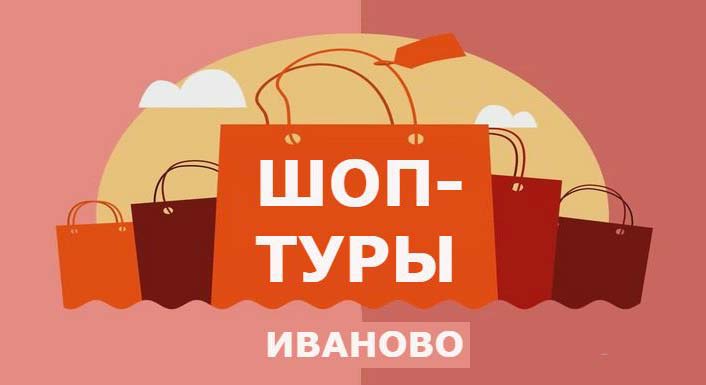 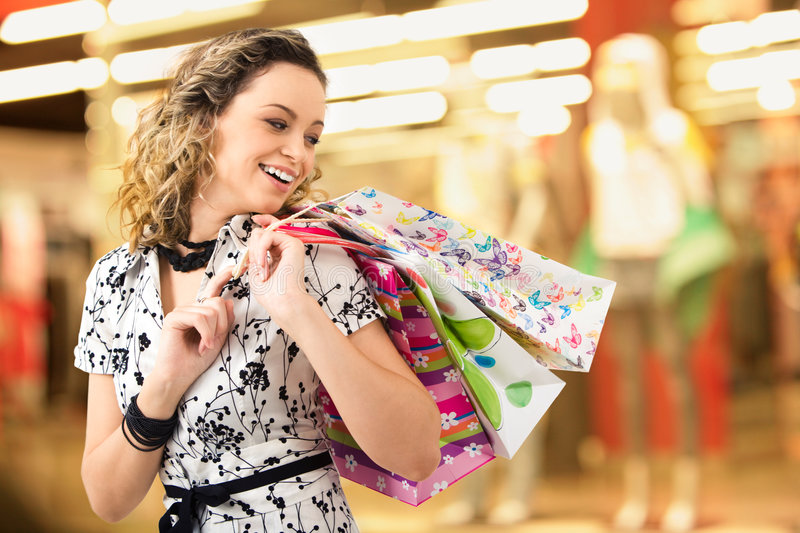 Стоимость тура: 300 руб/чел*.Более 500 крупнейших производителей товаров текстильной и легкой промышленности г. Иваново и других городов России и ближнего зарубежья представляют полный ассортимент произведенной продукции:Комплекты постельного белья (ситец, бязь, лен, шелк, креп, сатин)Махровые изделия (халаты, пижамы, КПБ, полотенца)Ткани отечественного и зарубежного производстваМедицинская одеждаТрикотаж верхний и нижний (мужской, женский, детский)Спецодежда и спецобувьДомашний текстильШвейная фурнитураГобеленыШторы, портьера, тюльДетские товары и одеждаОдеяла, матрасы, подушки, покрывалаЧулочно-носочный ассортимент и многое-многое другоеP/S: Стоимость тура является невозвратной (в независимости от причины отказа).04 февраля – ПРОФИ11 февраля – РИО19 февраля – ПРОФИ04 марта – РИО05 марта – ПРОФИ11 марта – ПРОФИ18 марта – РИО25 марта – ПРОФИ01 апреля – РИО08 апреля - ПРОФИ15 апреля - ПРОФИ22 апреля – РИО23  апреля - ПРОФИ13 мая – ПРОФИ03 июня – РИО17 июня - ПРОФИ 